Lemieux & O’Neilla professional law corporation 4165 E. Thousand Oaks Blvd. · Suite 350 · Westlake Village · California 91362 · Tel: 805 / 495-4770 · Fax: 805 / 495-2787· Website: www.lemieux-oneill.com TO COUNSEL OF RECORD:  THE LINK TO EXHIBIT C TO THE PETER TUCULET DECLARATION ON BEHALF OF PALM RANCH IRRIGATION DISTRICT IS FOUND BY CLICKING ON THE LINK BELOW (hold down “ctrl” and click)THE LINK TO THE LAST PART OF EXHIBIT C TO THE PETER TUCULET DECLARATION IS  BELOW:https://files.acrobat.com/a/preview/8b05831a-d068-4496-b7e6-46e246b70d4c Document #7681:File a response to this document.On-line documents.Case home page.Attached exhibits:PRID DOCUMENT PRODUCTIONPRID DOCUMENT PRODUCTIONPRID DOCUMENT PRODUCTIONPRID DOCUMENT PRODUCTION - WELL 4PRID DOCUMENT PRODUCTION - WELL 5PRID DOCUMENT PRODUCTION - WELL 6PRID DOCUMENT PRODUCTION - WELL 7PRID DOCUMENT PRODUCTION - WELL G192915PRID DOCUMENT PRODUCTION - WELL g193115PRID DOCUMENT PRODUCTION - WELL G193295PRID DOCUMENT PRODUCTION - HISTORICAL RECORDSProof of Electronic ServiceElectronic service message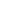 